                  АДМИНИСТРАЦИЯ КАРГАСОКСКОГО РАЙОНА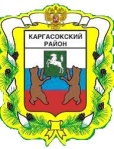 РАЙОННАЯ МЕЖВЕДОМСТВЕННАЯ КОМИССИЯ ПО ПРЕДУПРЕЖДЕНИЮ И ЛИКВИДАЦИИ ЧРЕЗВЫЧАЙНЫХ СИТУАЦИЙ И ОБЕСПЕЧЕНИЮ ПОЖАРНОЙ БЕЗОПАСНОСТИ__________________________________________________________________ПРОТОКОЛ  заседания комиссии по предупреждению и ликвидации чрезвычайных ситуаций и обеспечению пожарной безопасности Администрации Каргасокского района 18.10.2020      12.00   ул. Пушкина, д. 31, с. Каргасок, актовый зал                         № 12              ПРЕДСЕДАТЕЛЬСТВУЮЩИЙ НА ЗАСЕДАНИИ                       Ащеулов Андрей Петрович – Глава Каргасокского района, председатель комиссии                         ПРИНИМАЮТ УЧАСТИЕ В РАБОТЕ ЗАСЕДАНИЯ:                                                             Члены КЧС Повестка:О сложивщейся ситуации по розливу нефтепродуктов в районе Затона р.Обь .                  СЛУШАЛИ: Кудряшов Андрей Геннадьевич – главный специалист ГО ЧС отдела общественной безопасности Администрации  Каргасокского района – 18.10.2020 в 11:05 в ЕДДС поступило сообщение от работника ООО «Совкомфлот» о том, что в результате сильного ветра от берега была оторвана пустая баржа, которая столкнулась с баржой 1000 м³ наполненная нефтью. В результате столкновения баржа получила повреждение и происходит утечка нефти в р.Обь. Около 14.00 из города Томска выехал руководитель ООО «Совкомфлот» Битюцкий А.А. со своими сотрудниками с оборудованием и материалами для ликвидации сложившейся ситуации. Герасимов Сергей Иванович – заместитель Глава Каргасокского района – о необходимости проинформировать всех заинтересованных лиц о розливе нефтепродуктов.Шемякин Д.Ю. – начальник 32 ПСЧ 4 ПСО ФПС ГПС ГУ МЧС России по Томской области – 18.10.2020 в 11.02 часа поступила информация в диспетчерскую службу о розливе нефтепродуктов в районе Затона на р.Обь. Ориенторовочно в 13.00 из г.Томска выехала бригада  «Экоспас» с необходимым оборудованием (помпы, боны, сорбент). Вокруг баржи выставлено боновое ограждение, но его недостаточно. Площадь нефтяного пятна около 800 м².          РЕШИЛИ:Принять к сведению информацию Герасимова С.И., Кудряшова А.Г., Щемякина Д.Ю.Дежурно диспетчерской службе Администрации Каргасокского района провести информирование работников прокуратуры Каргасокского района, Росприроднадзора  и других заинтересованных лиц.К вопросу о введении чрезвычайной ситуацию локального характера на территории Каргасокского района вернуться после получении информации об объеме разлитой нефти. Ответственный исполнитель: Кудряшов А.Г. Срок исполнения: 18 октября 2020 года.         Главы Каргасокского района,         председатель комиссии                                                                                   А.П. Ащеулов Секретарь комиссии                                                                                       А.Г. Кудряшов